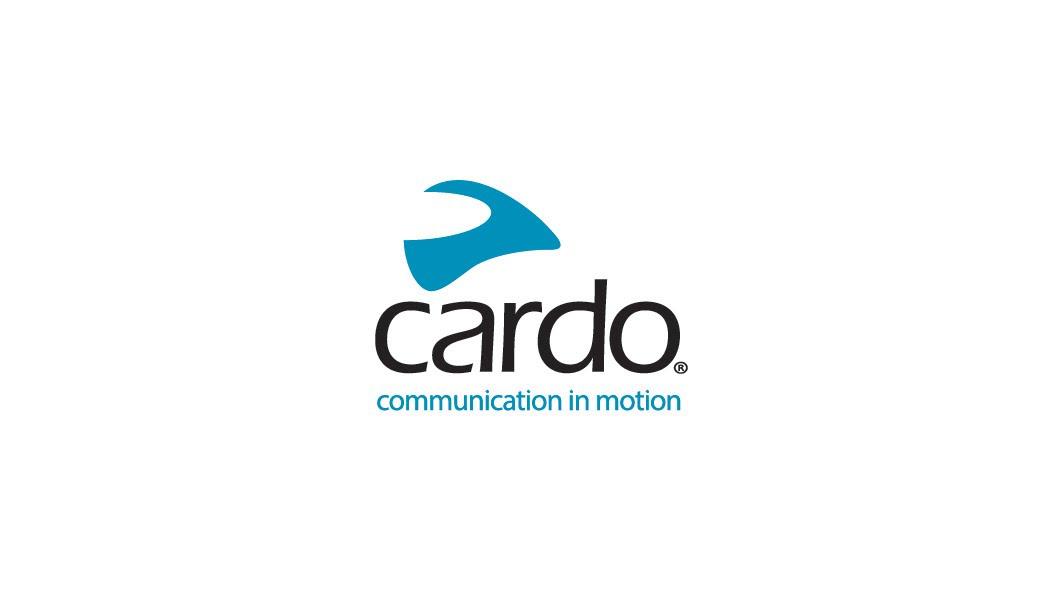 KTM dan Cardo Systems mengembangkan kerjasama kepada penyertaan KTM PACKTALK EDGE di dalam Motohall KTMPara peminat KTM kini boleh menambahkan kebolehan komunikasi yang jelas ketika RIDE ORANGE EXPERIENCE KTM, yang merupakan suatu demonstrasi yang luarbiasa dari KTM Motohall. Peserta boleh menyewa peranti KTM PACKTALK EDGE untuk pengembaraan mereka bersama KTM, untuk menambahkan lagi suatu dimensi kepada suatu hari yang hebat.Alat KTM PACKTALK EDGE merupakan hasil kerjasama strategik di antara Cardo Systems dan KTM. Oleh itu ianya kompak, ringat dan berhubung dengan sempurna dengan teknologi canggih, kuasa dan keseronokkan yang penunggang KTM rasai melalui hendal motosikal mereka.Alat komunikasi dan perhubungan terulung ini membolehkan sehingga 15 penunggang untuk berhubung melalui intercom, mengikuti penunjukan GPS, membuat dan menerima panggilan, serta mendengar music melalui pembesar suara JBL yang bermutu tinggi.Peranti KTM PACKTALK EDGE yang kalis air, habuk dan tanah liat ini menggunakan pelekap magnetik ‘Air Mount’. Pelekap ini lebih nipis tanpa antenna dan boleh dipasang pada semua helmet.Tambah lagi, ia membolehkan jarak komunikasi 8km di antara penunggang, mikrofon peredam bunyi bising, hayat bateri 13 jam, pengecasan cepat serta boleh dipautkan kepada KTMconnect bagi mempertingkatkan lagi pengalaman menunggang.RIDE ORANGE EXPERIENCE di KTM Motohall ini merupakan suatu pengalaman yang luarbiasa bermula daripada KTM Motohall. Ia bermula dengan ketibaan pelawat di pameran KTM Motohall, sebelum mereka menunggang motosikal KTM yang mereka sewa daripada kedai KTM Motohall. Penunggang-penunggang ini juga diberikan cadangan jalan yang paling sesuai dari dan kembali kembali ke KTM Motohall. Harga tiket bermula daripada RM470 (€99) setiap orang dan boleh ditempat di Get Your Tickets – KTM Motohall (ktm-motohall.com). Pameran RIDE ORANGE EXPERIENCE akan bermula dari musim bunga 2023 dan juga memberikan peluang untuk menyewa unit KTM PACKTALK EDGE.Harga jualan KTM PACKTALK EDGE yang disyorkan ialah €409.95 (di Eropah) dan boleh dibeli daripada pengedar negara masing-masing.Mengenai Cardo SystemsCardo merupakan pakar merekabentuk, pembangunan, pembuatan dan penjualan peranti komunikasi dan perhubungan tanpa wayar bagi penunggang motosikal. Sejak permulaannya pada 2004, Cardo telah merintis berbilang inovasi untuk peranti Bluetooth motosikal. Dan pada 2015, ia telah memperkenalkan protokol ‘mesh powered communication’  ke dalam pasaran motosikal. Produk Cardo terdapat di lebih 100 negara dan merupakan peranti kommunikasi yang disegani di dalam industri motosikal.